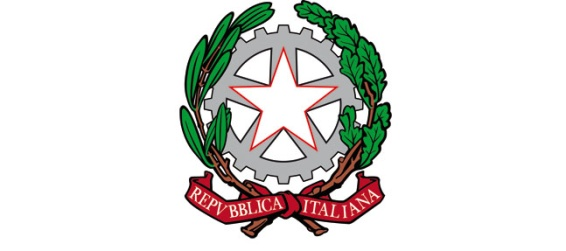 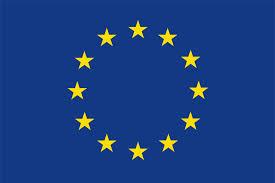 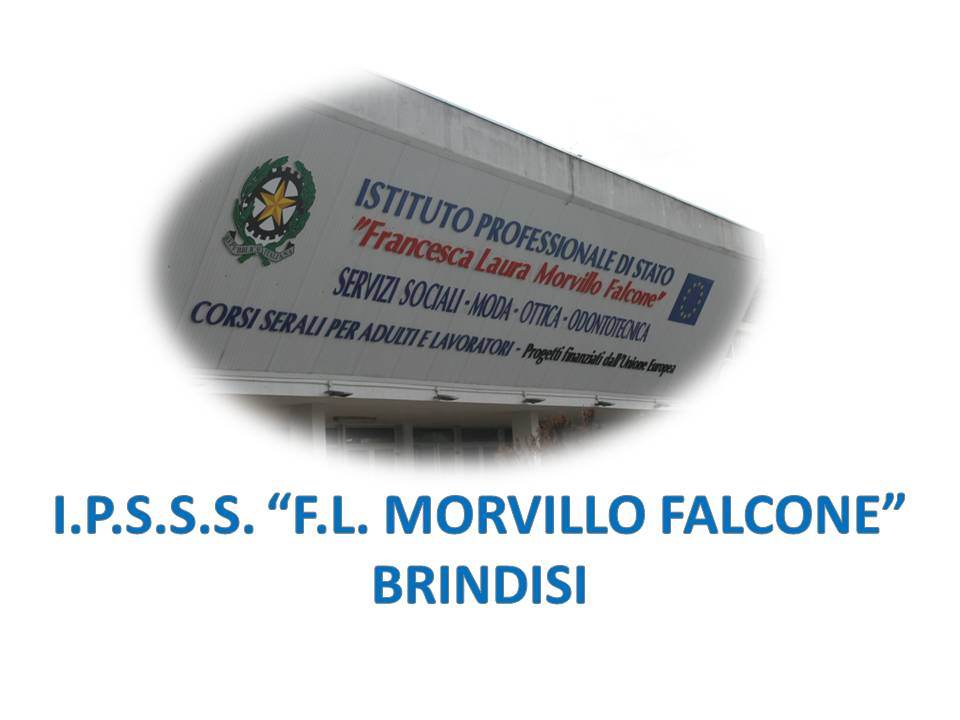 ISTITUTO PROFESSIONALE DI STATO PER I SERVIZI SOCIALI“Francesca Laura MORVILLO FALCONE”Via Galanti, 1 - Tel. 0831/513991brrf010008@istruzione.it – brrf010008@pec.istruzione.it  www.morvillofalconebrindisi.edu.it72100   B R I N D I S IMATERIA: STORIA  (ore settimanali: 1).CLASSE: 1BMANNO SCOLASTICO: 2021/2022DOCENTE: NICOLINA SANASILibri di testo:G. Gentile-L. Ronga  GUIDA ALLO STUDIO DELLA STORIA 1 Editrice LA SCUOLAArgomenti:PREISTORIA E ANTICO ORIENTE-La Preistoria-Le civiltà della Mesopotamia-La civiltà egizia-L’antica Palestina: Ebrei e FeniciLA CIVILTA’ GRECA-Le radici della civiltà greca: Cretesi e Micenei-Le polis e la cultura greca-Sparta e Atene tra oligarchia e democrazia-Le guerre persiane: uno scontro di civiltà-L’età classica e la guerra del Peloponneso-Alessandro e l’età ellenisticaLA REPUBBLICA ROMANA-La prima Italia-Roma dalla monarchia alla repubblica-La repubblica alla prova delle armi-La crisi della repubblica -La fine della repubblica                                                                                                        Il docente	_______________________Gli alunni